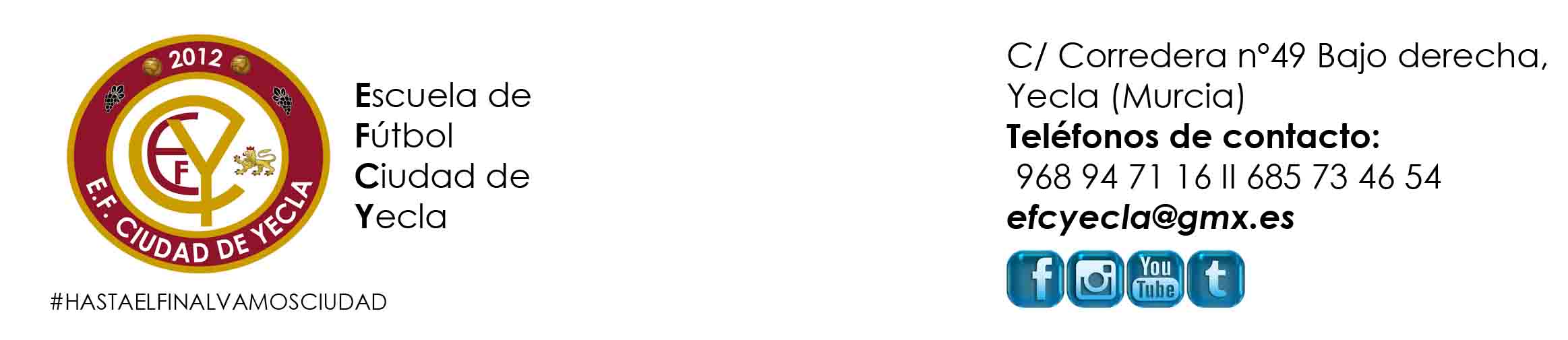 CRÓNICAPartido extraño, entre los 2 equipos infantiles del Ciudad, siempre difícil de jugar entre compañeros.Bien plantado el equipo B, que vestía de naranja, frenaba las escasas llegadas de peligro de los mayores del A. En una rápida contra, Forte servía a Julio, que se adelantaba a Raúl y establecía el momentáneo 0-1. Antes del descanso, Íker de certero lanzamiento desde fuera de área y Díaz en acción personal ponían en ventaja al equipo vinotinto.En la segunda mitad, aumentó la superioridad local, con circulación rápida de balón y creando más espacios en zona de finalización, 3 goles más pusieron el definitivo 5-1 finalCategoría: Segunda InfantilJornada:11Rival:EF Ciudad de Yecla A vs EF Ciudad de Yecla BLugar del encuentro:Juan PalaoEquipo de inicio:Raúl Martí, Mata, Javi Martínez, Vicente, Pablo, Izan, Díaz, Adrián, Iker, Álex y RubénTambién jugaron:Cristian, Javi Cortés, Javi Villaescusa, Lidó y SoriResultado final:5-1Observaciones: